Тамбовское областное государственное бюджетное профессиональное образовательное учреждение «Строительный колледж»Дизайн проект Мастерских и лабораторийг. Тамбов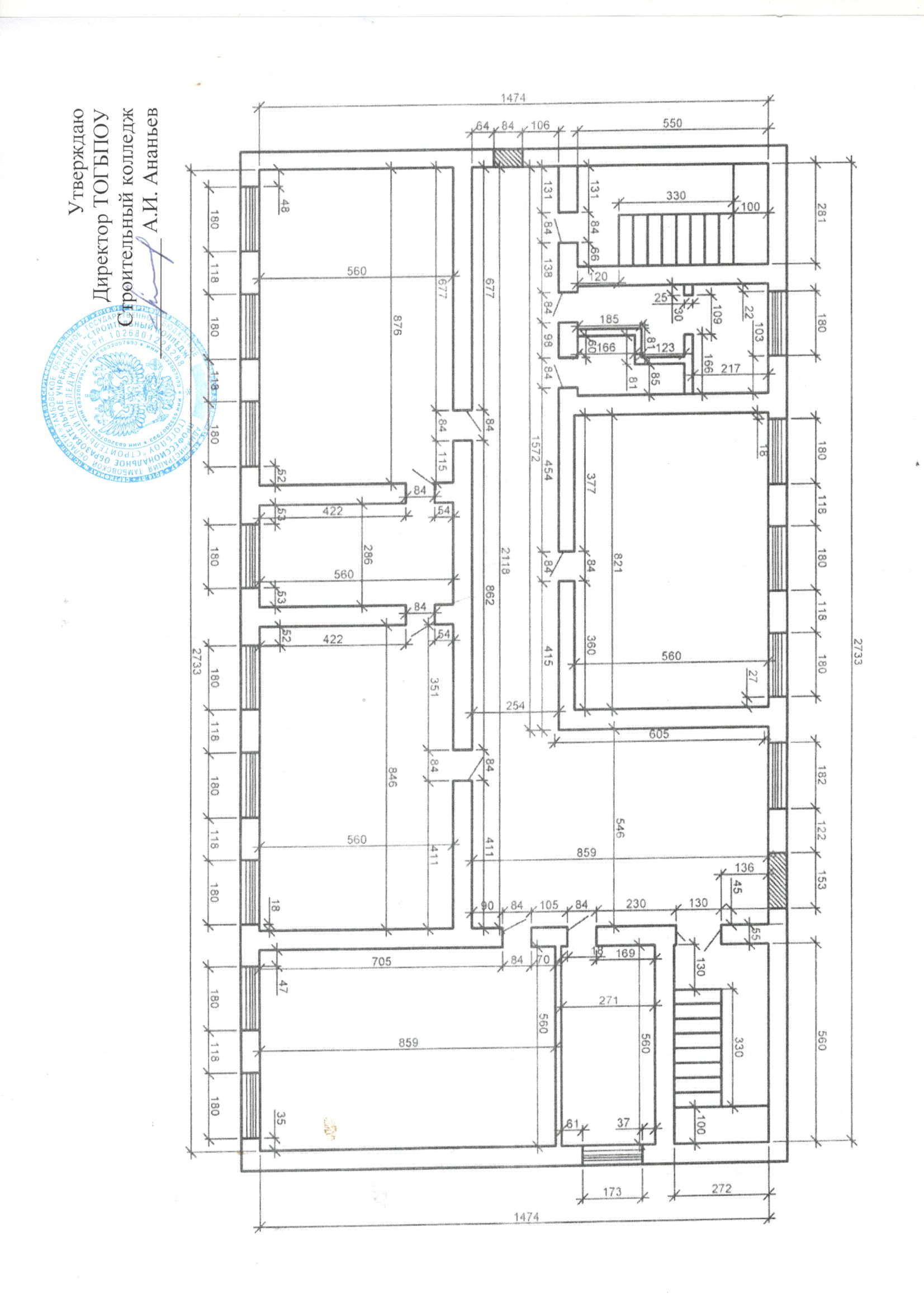 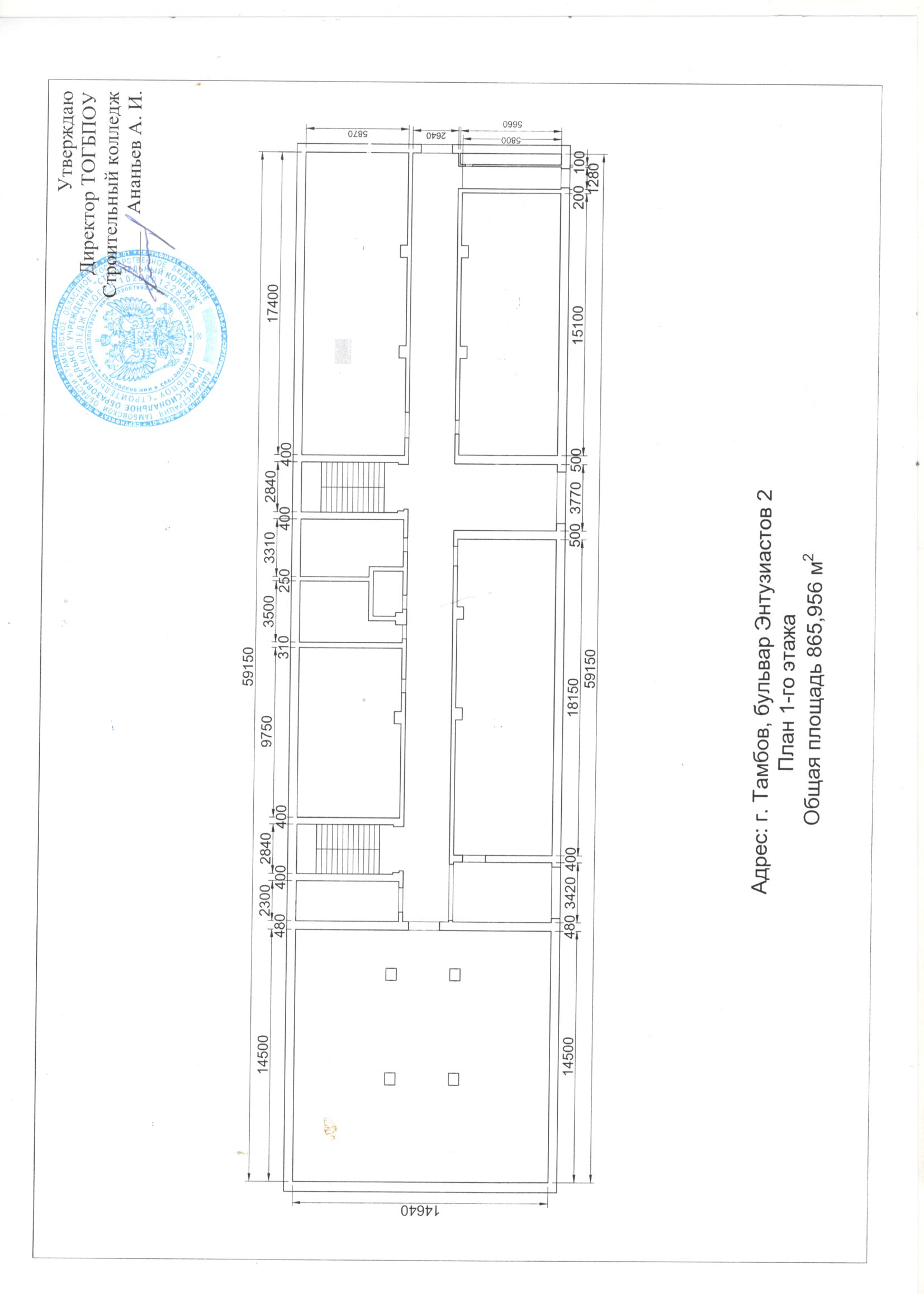 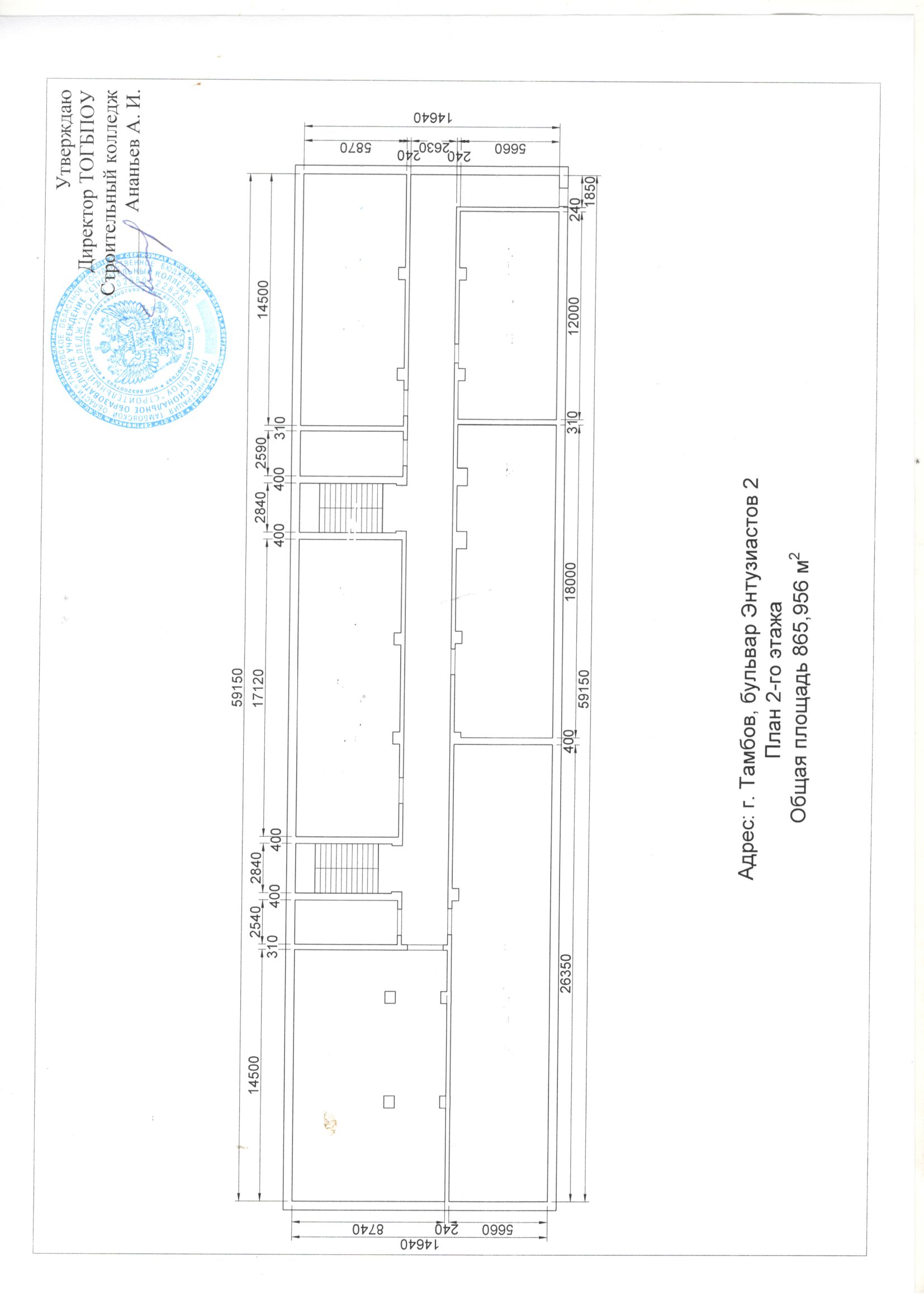 ВХОД, РЕСЕПШЕН 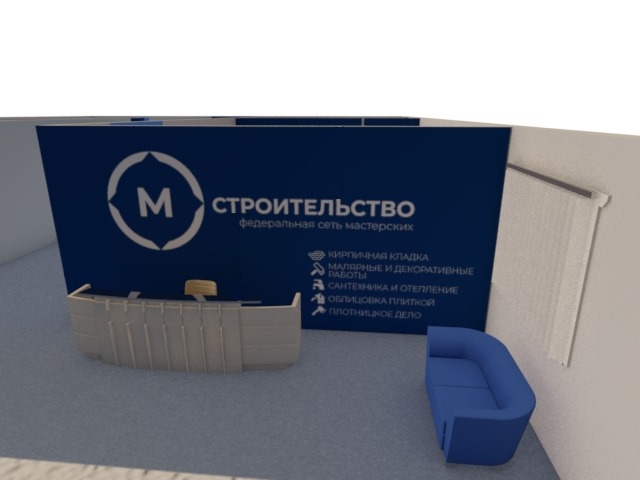 КОРИДОР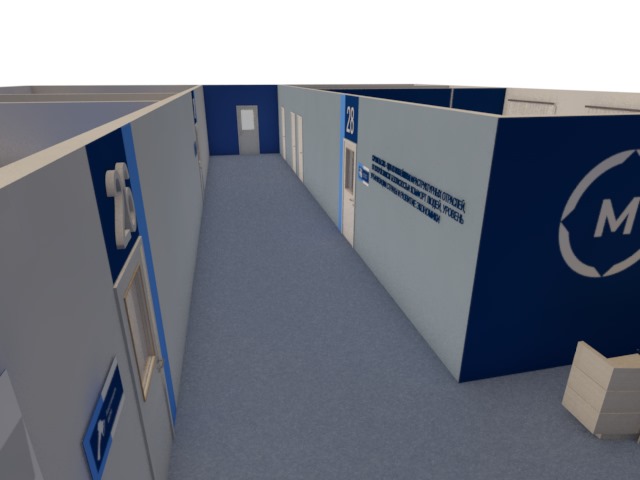 ОБЩИЙ ВИД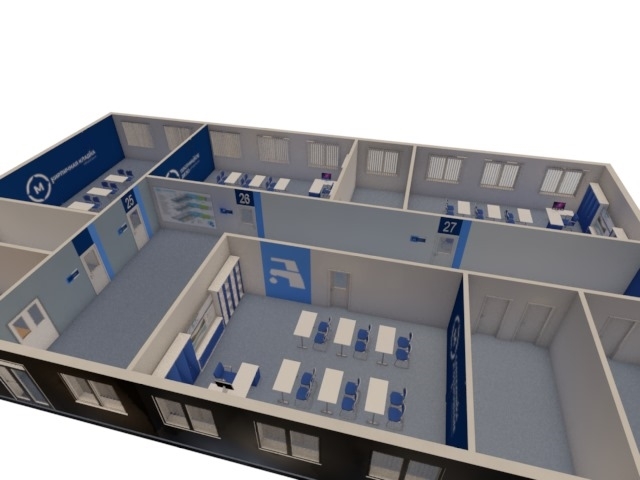 ЛАБОРАТОРИЯ «КИРПИЧНАЯ КЛАДКА»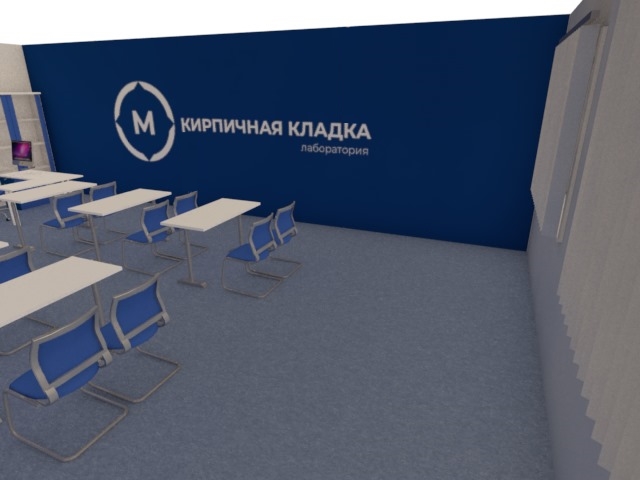 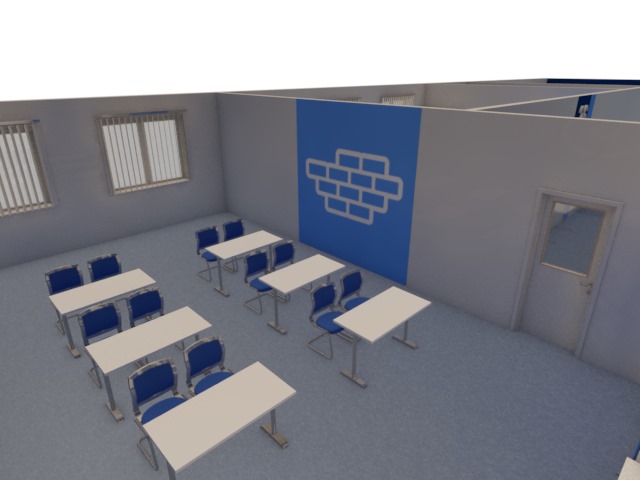 ЛАБОРАТОРИЯ «ПЛОТНИЦКОЕ ДЕЛО»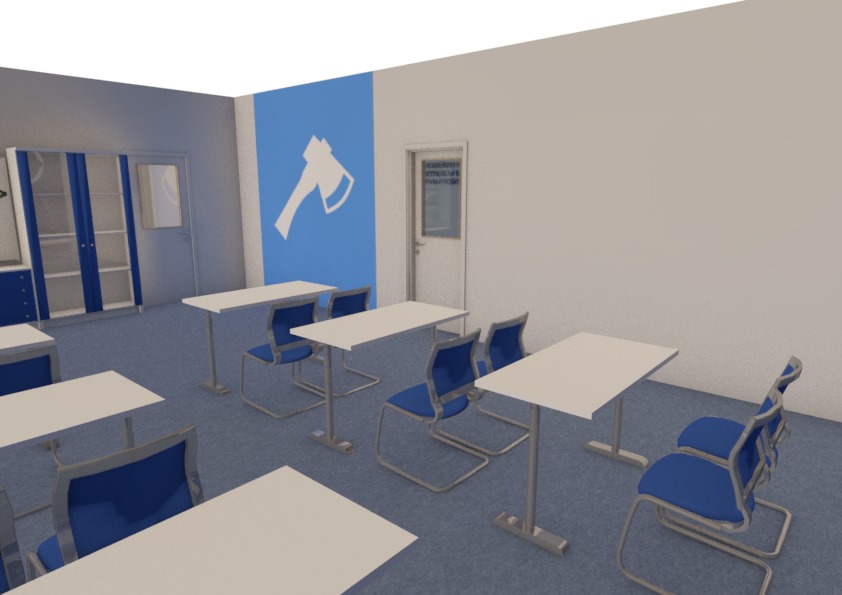 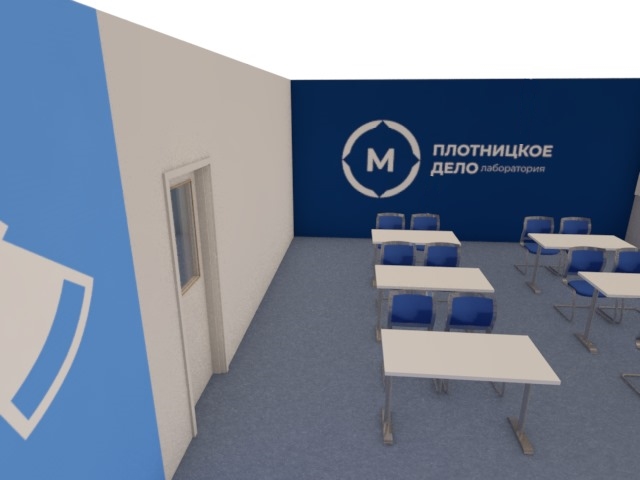 КАБИНЕТ 27 «МАЛЯРНЫХ И ДЕКОРАТИВНЫХ РАБОТ»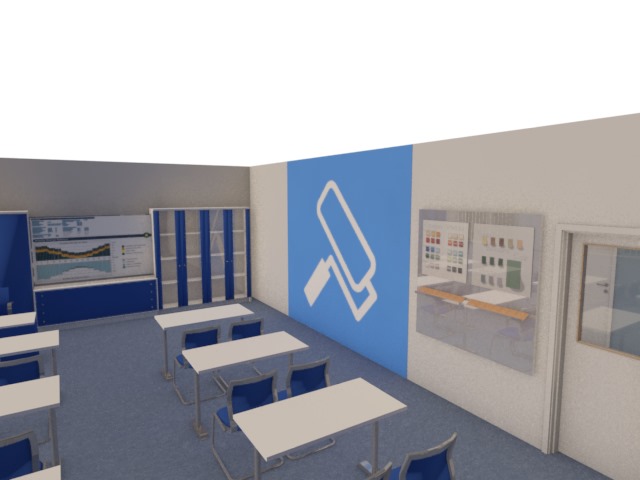 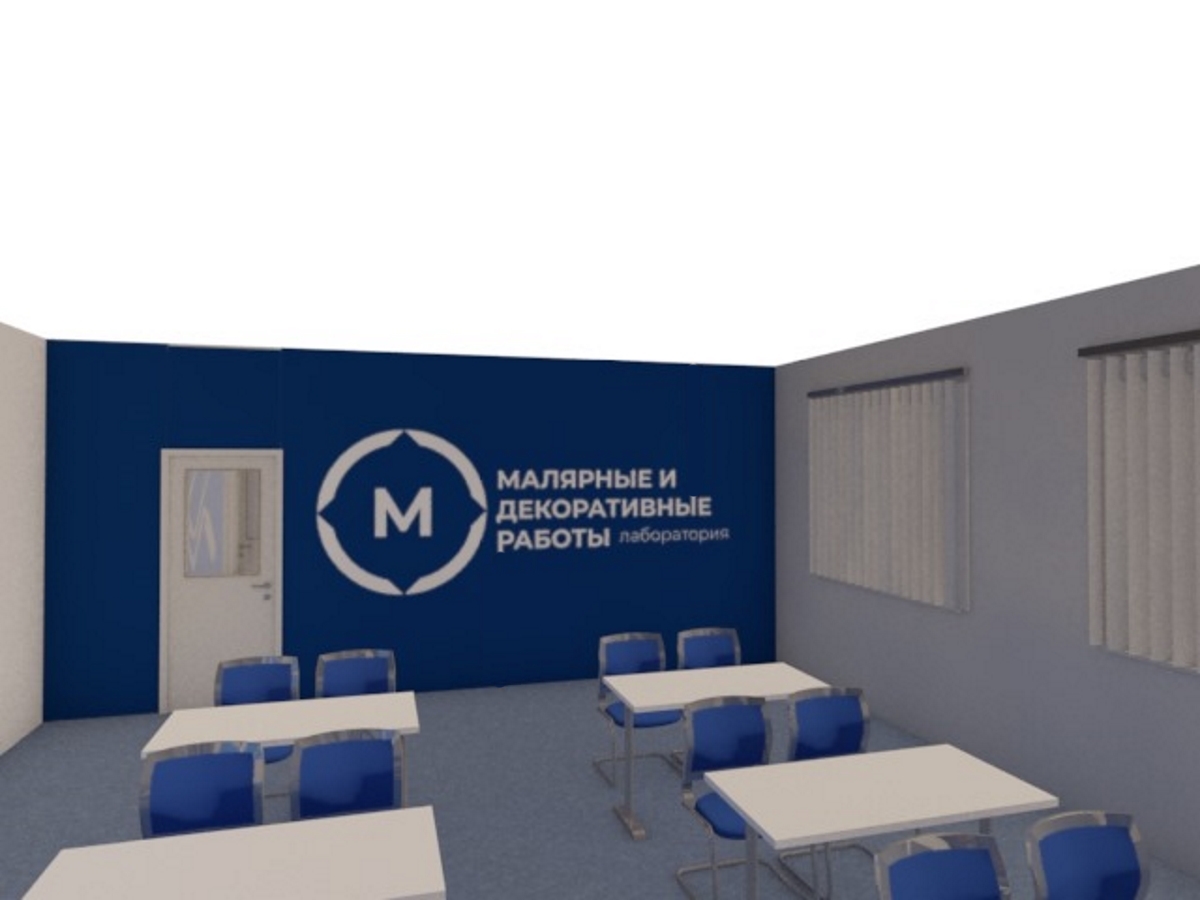 ЛАБОРАТОРИЯ «САНТЕХНИКА И ОТОПЛЕНИЕ»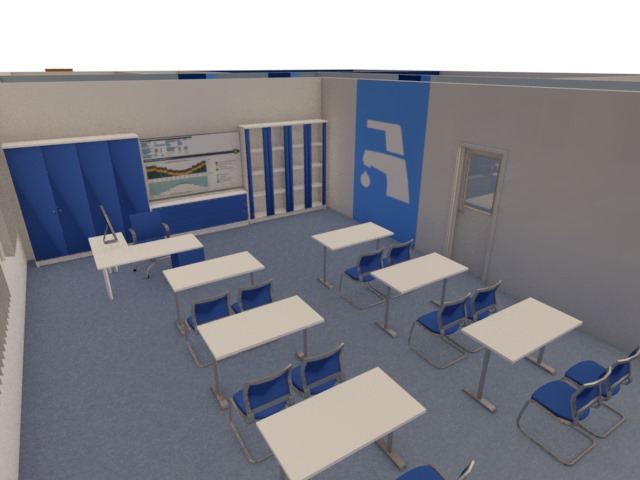 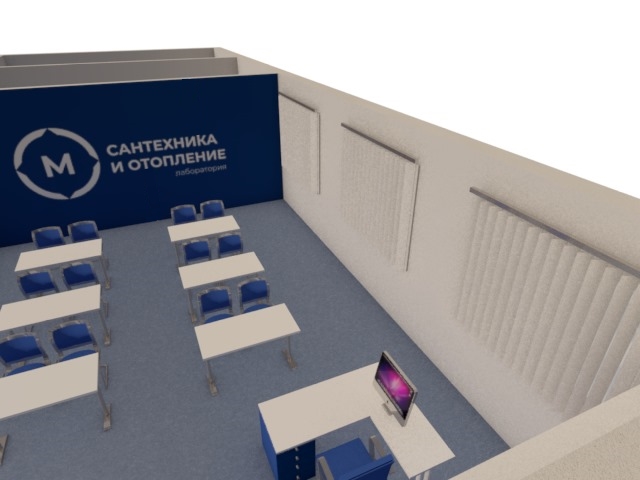 МАСТЕРСКАЯ «КИРПИЧНАЯ КЛАДКА»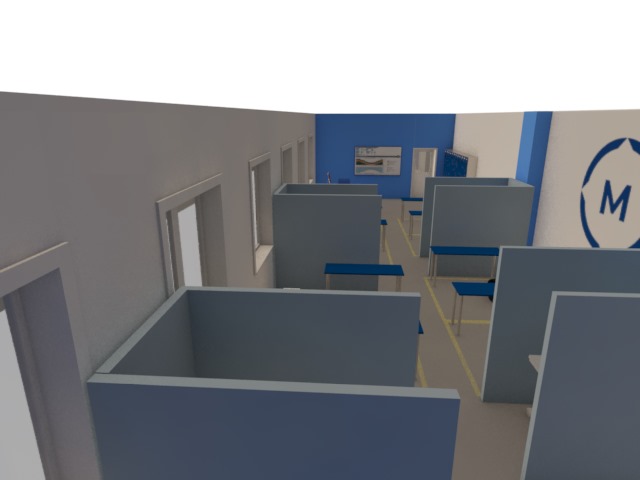 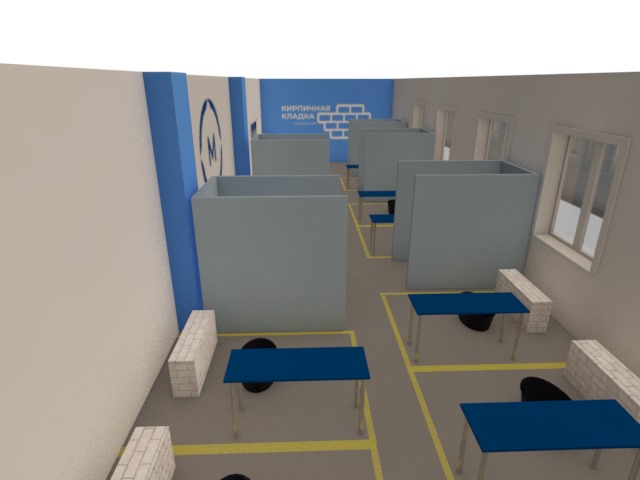 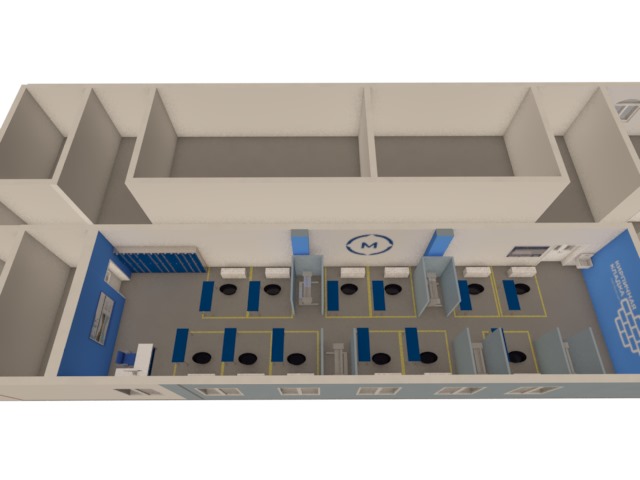 МАСТЕРСКАЯ «ОБЛИЦОВКА ПЛИТКОЙ» 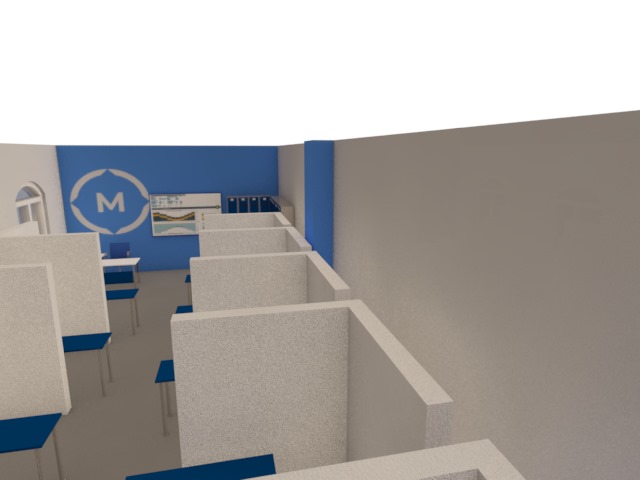 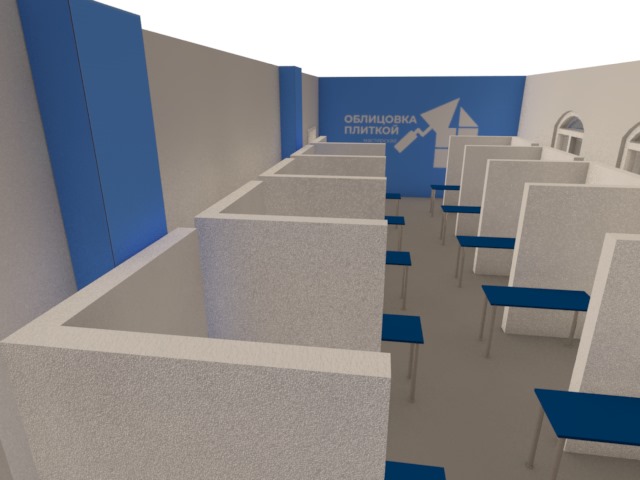 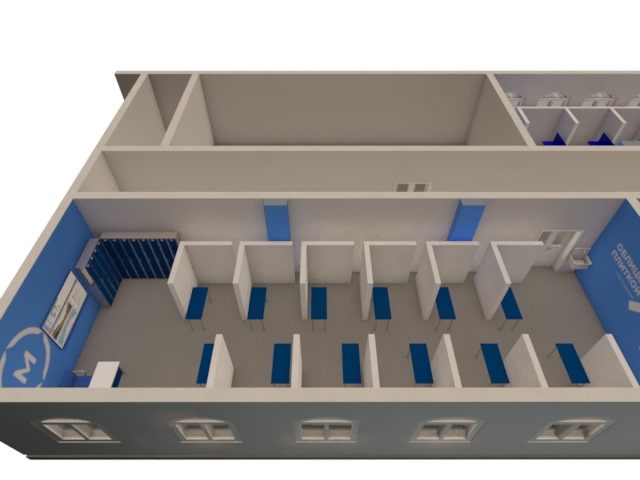 МАСТЕРСКАЯ «ПЛОТНИЦОЕ ДЕЛО»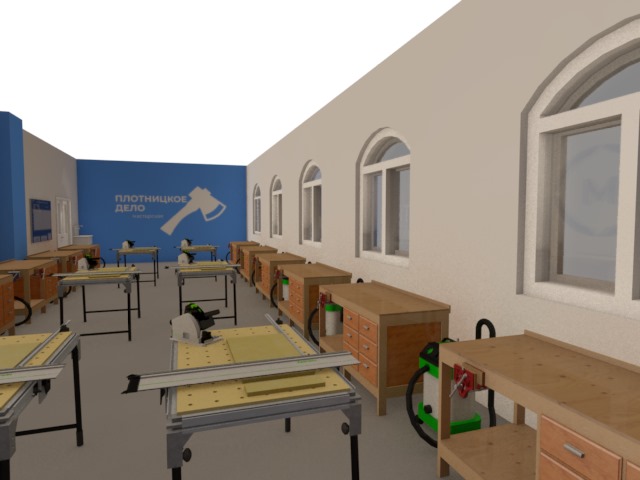 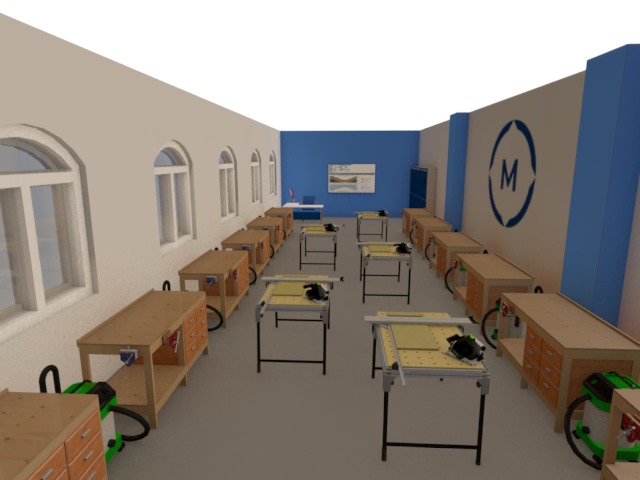 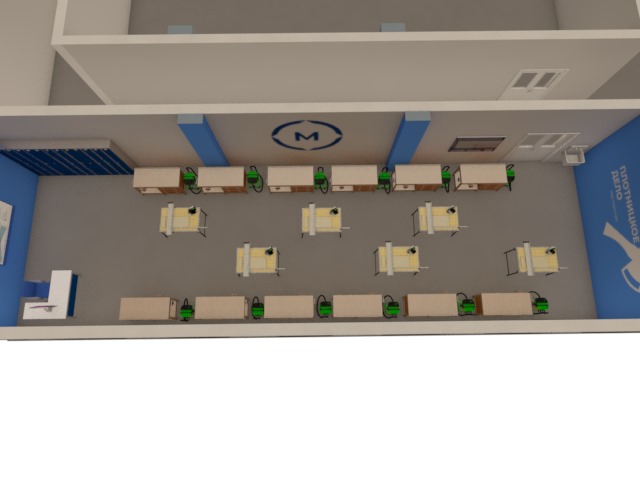 МАСТЕРСКАЯ «МАЛЯРНЫЕ ДЕКОРАТИВНЫЕ РАБОТЫ»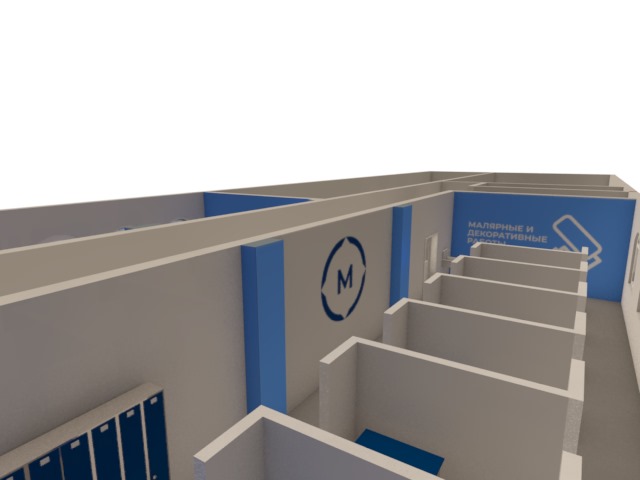 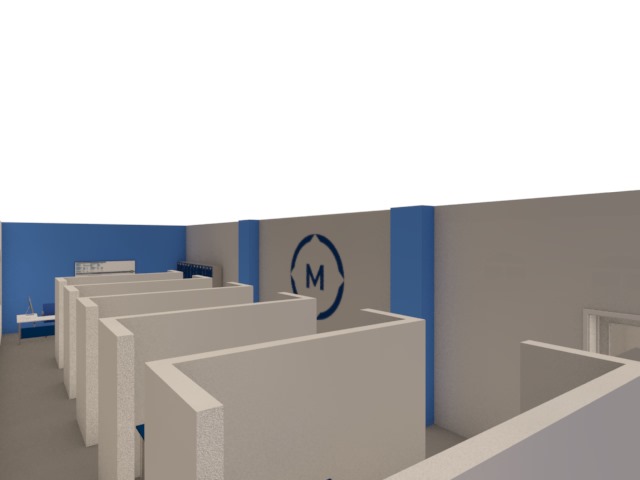 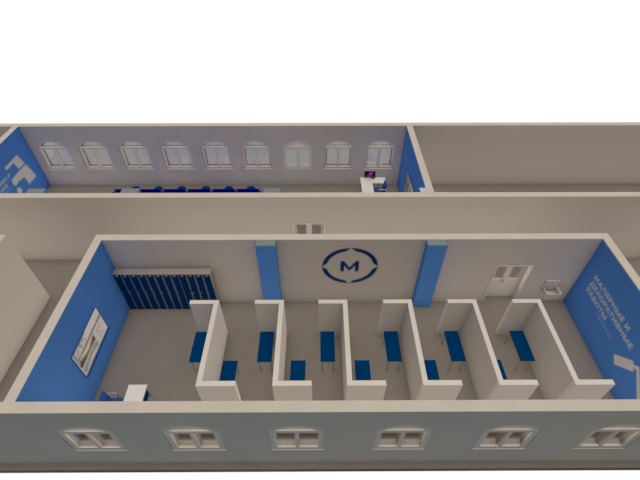 МАСТЕРСКАЯ «САНТЕХНИКА И ОТОПЛЕНИЕ»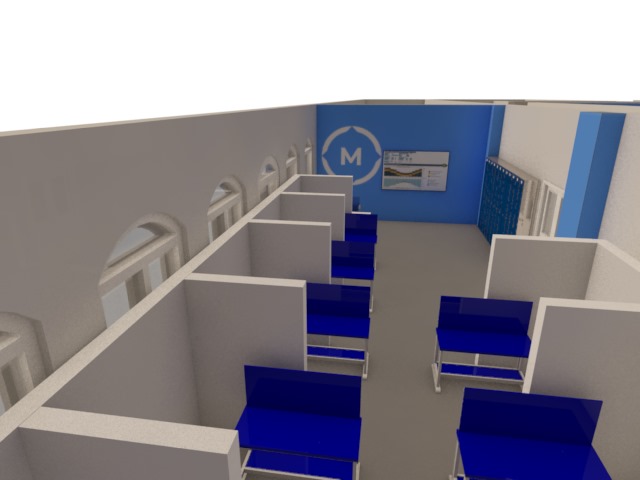 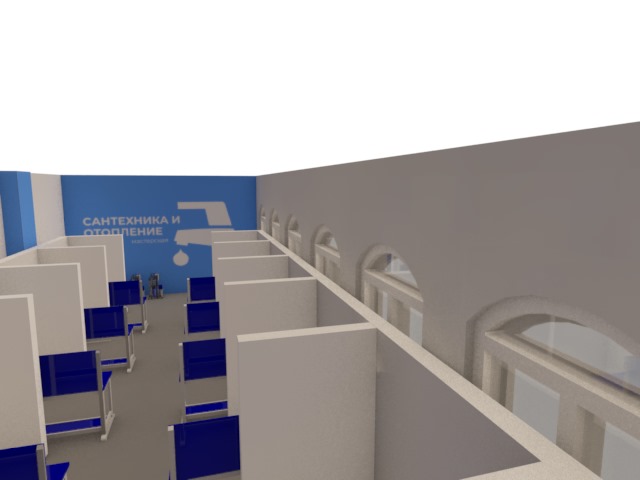 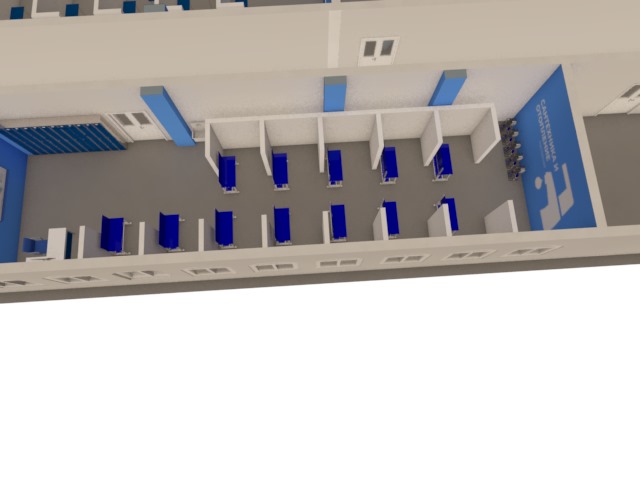 